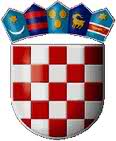     REPUBLIKA HRVATSKA  VARAŽDINSKA ŽUPANIJA        OPĆINA SVETI ILIJA              Općinsko vijećeKLASA: 810-01/17-03/01                                                                            URBROJ: 2186/08-17-01Sveti Ilija, 13. ožujka 2017. godine						Temeljem članka 17. stavak 1. podstavak  3. Zakona o sustavu civilne zaštite („Narodne novine“, broj 82/15), članak 30. Statuta Općine Sveti Ilija („Službeni vjesnik Varaždinske županije“, broj 25/13 i 48/13), a sukladno s Procjenom ugroženosti stanovništva, materijalnih i kulturnih dobara i okoliša od katastrofa i velikih nesreća za područje Općine Sveti Ilija („Službeni vjesnik Varaždinske županije“, broj 11/16) Općinsko vijeće Općine Sveti Ilija na svojoj 20. sjednici održanoj 13.ožujka 2017. godine, donijelo jeO D L U K Uo određivanju pravnih osoba od interesa za sustav civilne zašite Općine Sveti IlijaČlanak 1.Pravne osobe od interesa za sustav civilne zaštite na području Općine Sveti Ilija su:Geobim d.o.o. - Beletinec, Livadska 11Kaselj d.o.o. - Tomaševec Biškupečki, Bana Jelačića 14Fidos d.o.o. - Doljan, Radnička 2Hrastek d.o.o. - Križanec, Stjepana Labaša 11            Osnovna škola "Beletinec" - Beletinec, Stjepana Radića 4Osnovna škola "Vladimir Nazor" Sveti Ilija - Sveti Ilija, Školska 7Rekreativno – športska udruga „Seketin“ – Seketin, Vladimira Nazora 68ŠRK "Keder" – Beletinec, Stjepana Radića 100Udruga vinogradara i voćara Općine Sveti Ilija "Grozdek" - Sveti Ilija, Vilima Cecelje 3Vatrogasna zajednica Općine Sveti Ilija i pripadajuća vatrogasna društva:Dobrovoljno vatrogasno društvo Sveti Ilija – Sveti Ilija, Školska 25Dobrovoljno vatrogasno društvo Beletinec – Beletinec, Stjepana Radića 19Hrvatska gorska služba spašavanja – Stanica Varaždin – Varaždin, Stanka Vraza 15Gradsko društvo crvenog križa Varaždin – Varaždin, Stanka Vraza 8Veterinarska stanica Varaždin – Varaždin, Trg Ivana Perkovca 24     Članak 2.Pravne osobe iz članka 1. ove Odluke su dio operativnih snaga sustava civilne zaštite Općine Sveti Ilija. Članak 3.Pravne osobe od interesa za sustav civilne zaštite iz članka 1. ove Odluka sudjeluju s ljudskim i materijalnim resursima u provedbi mjera i aktivnosti u sustavu civilne zaštite.Članak 4.Pravnim osobama iz članka 1. ove Odluke, dostaviti će se izvodi Plana zaštite i spašavanja koje sadržavaju mjere i aktivnosti koje trebaju provoditi u slučaju prijetnje, nastanka i posljedica velikih nesreća i katastrofa. Članak 5.Temeljem dostavljenih mjera i aktivnosti, pravne osobe od interesa za sustav civilne zaštite u svojim operativnim planovima planirati će i organizirati provedbu mjera i aktivnosti u sustavu civilne zaštite. Članak 6.Općina Sveti Ilija podmiriti će pravnim osobama iz članka 1. ove Odluke stvarno nastale troškove djelovanja ljudskih snaga i materijalnih resursa u provedbi mjera i aktivnosti u sustavu civilne zaštite, a isto će se regulirati ugovorom. Članak 7.Stupanjem na snagu ove Odluke prestaje važiti Odluka o određivanju pravnih osoba od interesa za sustav civilne zaštite Općine Sveti Ilija („Službeni vjesnik Varaždinske županije broj 11/16).Članak 8.Po jedan primjerak ove Odluke dostavit će se svakoj pravnoj osobi iz članka 1. te Područnom uredu za zaštitu i spašavanje Varaždin.Članak 9.Ova Odluka stupa na snagu osmog dana od dana objave u „Službenom vjesniku Varaždinske županije“. 									Predsjednik Općinskog vijeća 									  Zdravko Ostroški, dipl. ing.